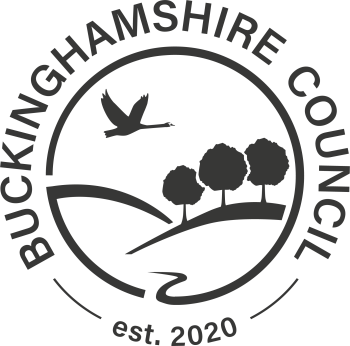 BUCKINGHAMSHIRE COUNCILCHILDREN’S SERVICESMinutes of the PLO MeetingMeeting AttendeesPLO Plan (e.g. assessments to be completed, DV Programme, FGC, Hair Strand Test, expert assessment, etc)Date of the next PLO Review Meeting: Approved by (Chair/ Manager):Date Approved :Date of the MeetingName of the Child / ChildrenLCS NumberAllocated Social WorkerTeam Manager/TeamLegal RepresentativeLegal Planning Meeting DateDate PLO Letter issued to the parentsFirst PLO meeting dateFirst review meeting dateSecond review meeting dateNameRoleReason for Initiating the PLO Process/Key IssuesMeeting MinutesOutcomePlanWho is responsibleBy whenDate Achieved/ Remarks